COMUNA BRATCA		Aprobat,                          Anexa 3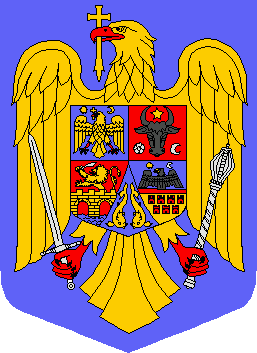 JUDEŢUL BIHOR	PRIMARBRATCA,  NR. 126                                                                                                                                 GABORAS ALEXANDRUTEL. 0259/315650 – FAX. 0259/315650 E-mail : primariabratca@yahoo.com                       Nr.298 din 30.03.2017                                            PROGRAMUL ANUAL AL ACHIZITIILOR PUBLICE                                                                      Pe anul 2017                                                     	    Intocmit                                                            Negrut AncutaNr.Crt.Tipul si obiectul contractului / acordului cadruCod CPVValoarea estimata Lei , fara TVASursa de finantareProcedura AplicataData estimativa pentru initierea proceduriiData estimativa pentru atribuirea contractuluiModalitatea de derulare a procedurii de atribuire online/offlinePersoana responsabila cu aplicarea procedurii de atribuire123456789CAP.51.021PT Cladire arhiva Bratca71322500-625.210Buget LocalAchizitie directaTrim. IITrim.IIIOnlineNegrut Ancuta si Consultant2Achizitii  Furnituri de birou39162110-910.588Buget LocalAchizitie directaTrim. IITrim.IIIOnlineNegrut Ancuta si Consultant3Achizitie materiale pt curatenie39831240-03.898Buget LocalAchizitie directaTrim. IITrim.IIIOnlineNegrut Ancuta si Consultant4Achizitie piese de schimb34330000-934900000-635422000-821.008Buget LocalAchizitie directaTrim. IITrim.IIIOnlineNegrut Ancuta si Consultant6 Timbre postale-22412000-15.042Buget LocalAchizitie directaTrim. IITrim.IIIOnlineNegrut Ancuta si Consultant7Achizitii carburanti si lubrefianti09134200-909132100-422.059Buget LocalAchizitie directaTrim. IITrim.IIIOnlineNegrut Ancuta si Consultant8Achizitie materiale si prest.servicii caract. functional- cheltueli intretinere programe: contabilitate, impozite si taxe locale etc,72611000-61.681Buget LocalAchizitie directaTrim. IITrim.IIIOnlineNegrut Ancuta si Consultant9Achizitie de materiale   pt calculator, tonere, cartuse , piese schimb 30125100-236.975Buget LocalTrim. IITrim.IIIOnlineNegrut Ancuta si Consultant10Reparatii curente45453000-72.521Buget LocalAchizitie directaTrim. IITrim.IIIOnlineNegrut Ancuta si Consultant11Obiecte inventar( scaune, imprimanta,fata de masa oficiere casatorii, geanta registre casatorie)30237110-322.605Buget LocalAchizitie directaTrim. IITrim.IIIOnlineNegrut Ancuta si Consultant12Servicii de publicitate79341000-611.676Buget LocalAchizitie directaTrim. IITrim.IIIOnlineNegrut Ancuta si Consultant13Servicii de Pregatire profesionala8053000031.429Buget LocalAchizitie directaTrim. IITrim.IIIOnlineNegrut Ancuta si Consultant14Prestari serviciiProtectia muncii85312320-82.820Buget LocalAchizitie directaTrim. IITrim.IIIOnlineNegrut Ancuta si Consultant15Achizitii pentru cheltuieli de Protocol (cafea, suc. Dulciuri)15890000-38.403Buget LocalAchizitie directaTrim. IITrim.IIIOnlineNegrut Ancuta si Consultant16Prime de asigurare pt. Autoturisme primarie 66518100-52.521Buget LocalAchizitie directaTrim. IITrim.IIIOnlineNegrut Ancuta si Consultant17Prestari servicii consultanta proiecte PNDL79418000-712.000Buget LocalAchizitie directaTrim. IITrim.IIIOnlineNegrut Ancuta si Consultant18Prestari serv. Intretinere si reparare a calculatoarelor50311400-212.000Buget LocalAchizitie directaTrim. IITrim.IIIOnlineNegrut Ancuta si Consultant19Prestari servicii tehnice si asistenta tehnica specifica in domeniul constructiilor71356000-224.000Buget LocalAchizitie directaTrim. IITrim.IIIOnlineNegrut Ancuta si Consultant20Prestari servicii cadastrale si topografice71354300-730.252Buget LocalAchizitie directaTrim. IITrim.IIIOnlineNegrut Ancuta si Consultant21Prest serv. Consultanta achizitii publice79418000-725.210Buget LocalAchizitie directaTrim. IITrim.IIIOnlineNegrut Ancuta si Consultant22Prestari servicii gazduire  si mentenanta portal web72415000-23.782Buget LocalAchizitie directaTrim. IITrim.IIIOnlineNegrut Ancuta si Consultant23Prestari servicii audit public intern79212200-56.000Buget LocalAchizitie directaTrim. IITrim.IIIOnlineNegrut Ancuta si Consultant24Prestari servicii evaluare mijloace fixe pr.la casare79419000-41.345  Buget LocalAchizitie directaTrim. IITrim.IIIOnlineNegrut Ancuta si Consultant25Prestari servicii asig. Puncte de incasare dotate cu echipamente EPOS79980000-7600Buget LocalAchizitie directaTrim. IITrim.IIIOnlineNegrut Ancuta si Consultant26Prestari servicii consultanta privind procedura de insolventa SC SERVICII SRL79221000-91.000Buget LocalAchizitie directaTrim. IITrim.IIIOnlineNegrut Ancuta si Consultant27Alte prestari si servicii39300000-523.326Buget LocalAchizitie directaTrim. IITrim.IIIOnlineNegrut Ancuta si Consultant28Prest serv. Informatice aplicatii contabilitate, impozite si taxe locale, mijloace fixe, salarii,asistenta sociala, registru agricol72130000-520.000Buget LocalAchizitie directaTrim. IITrim.IIIOnlineNegrut Ancuta si Consultant29Lucrari de Constructie magazie de  lemne 45213252-422.100Buget LocalProcedura simplifi-cataTrim. IITrim.IIIOnlineNegrut Ancuta si ConsultantCAP.7030Achizitionare autoturism34110000-167.227Buget LocalProcedura simplifi-cataTrim. IITrim.IIIOnlineNegrut Ancuta si ConsultantCAP.54.0231 Servicii prestate pt. curatenie si igienizare a comunei90611000-315.600Buget LocalAchizitie directaTrim. IITrim.IIIOnlineNegrut Ancuta si ConsultantCAP.61.0232Servicii de Revizii  masina de pompieri, materiale  de intretinere5012400000-61.681Buget LocalAchizitie directaTrim. IITrim.IIIOnlineNegrut Ancuta si Consultant33Prestari servicii pt. consultanta in  domeniul serviciilor de aparare civila75222000-86000BugetLocalAchizitie directaTrim. IITrim.IIIOnlineNegrut Ancuta si Consultant34Prestari servicii  de transport rutier specializat  de pasageri60130000-880.000Buget LocalAchizitie directaTrim. IITrim.IIIOnlineNegrut Ancuta si Consultant35SF+PT Reabilitare  si Modernizare Gradinita cu program prelungit din loc.Bratca71322000-139.496Buget LocalProcedura simplifi-cataTrim. IITrim.IIIOnlineNegrut Ancuta si Consultant36Achizitie Tichete  sociale30199770-89.244Buget LocalAchizitie directaTrim. IITrim.IIIOnlineNegrut Ancuta si ConsultantCAP.61.0237Achizitii de Carti, publicatii si materiale documentare22113000-52.521Buget LocalAchizitie directaTrim. IITrim.IIIOnlineNegrut Ancuta si Consultant38Prestari servicii pentru gestionarea bibliotecii92511000-618.151BugetLocalAchizitie directaTrim. IITrim.IIIOnlineNegrut Ancuta si ConsultantCAP.67.02PROIECTE CU FINANTARE FEADR39Modernizare si dotare Camin Cultural Bratca- lucrari45453000-71.392.750FEADRProcedura simpifi-cataTrim. IITrim.IIIOnlineNegrut Ancuta si Consultant40Modernizare si dotare Camin Cultural Bratca- Diriginte de santier716.1400-414.030FEADRProcedura simpifi-cataTrim. IITrim.IIIOnlineNegrut Ancuta si Consultant41Modernizare si dotare Camin Cultural  Bratca-Dotari-Mobilier39100000-337.735FEADRProcedura simpifi-cataTrim. IITrim.IIIOnlineNegrut Ancuta si Consultant42Modernizare si dotare Camin Cultural Bratca Dotari -acustica si sistem audio31620000-acustic32331300-5audio106.919FEADRProcedura simpifi-cataTrim. IITrim.IIIOnlineNegrut Ancuta si Consultant43Modernizare si dotare Camin Cultural Bratca Dotari -tehnica de calcul32413100-2 Rutere de retea30213000-5Computere personale30232110-8 Imprimante laser63.864FEADRProcedura simpifi-cataTrim. IITrim.IIIOnlineNegrut Ancuta si Consultant44Lucrari de reperatii si amenajare fatada exterioara Camin Cultural Beznea45453000-714.790Buget LocalProcedura simplifi-cataTrim. IITrim.IIIOnlineNegrut Ancuta si Consultant45Lucrari de amenajare grup sanitar in incinta Caminului Ponoara45453000-732.521Buget LocalProcedura simplifi-cataTrim. IITrim.IIIOnlineNegrut Ancuta si Consultant46Prestari servicii instruire si coregrafie dansuri populare92340000-63.000Buget LocalAchizitie directaTrim. IITrim.IIIOnlineNegrut Ancuta si Consultant47SF.+ PT  Constructie Sala de sport in Comuna Bratca71322000-172.269Buget LocalProcedura simplifi-cataTrim. IITrim.IIIOnlineNegrut Ancuta si Consultant48Achizitii de alte bunuri si servicii pt. Intretinere si functionare( flori si alte materiale si servicii)03451000-61.261Buget LocalAchizitie directaTrim. IITrim.IIIOnlineNegrut Ancuta si Consultant49Lucrari de reparatii curente zugraveli interioare  cladire Scoala Veche Bratca45212290-54.286Buget LocalProcedura simplifi-cataTrim. IITrim.IIIOnlineNegrut Ancuta si Consultant50Achizitii de materiale si prestari servicii cu caracter functional( mat.pt. intretinere si reparatii sistem alimentare cu apa Comuna Bratca441200000-116.806Buget LocalAchizitie directaTrim. IITrim.IIIOnlineNegrut Ancuta si Consultant51Prestari servicii inchiriere buldoexcavator60182000-726.891Buget LocalAchizitie directaTrim. IITrim.IIIOnlineNegrut Ancuta si Consultant52Prestari servicii pt. intretinere alimentari cu apa in com. Bratca50411100-025.210Buget localAchizitie directaTrim. IITrim.IIIOnlineNegrut Ancuta si Consultant53SF+PT Sistem de alimentare cu apa PONOARA45332200-5136.975Buget localProcedura simplifi-cataTrim. IITrim.IIIOnlineNegrut Ancuta si Consultant54SF + PT Sistem de alimentare cu apa Lorau45332200-597.479Buget LocalProcedura simplifi-cataTrim. IITrim.IIIOnlineNegrut Ancuta si Consultant55SF+ PT  Sistem de alimentare cu apa Damis45332200-5109.244Buget LocalProcedura simplifi-cataTrim. IITrim.IIIOnlineNegrut Ancuta si Consultant56Intocmire SF pentru investitia  Regularizare rauri in Comuna Bratca + consultanta pe proiect79314000-850.420Buget localAchizitie directaTrim. IITrim.IIIOnlineNegrut Ancuta si Consultant57Achizitie Corpuri de iluminat31527300-916.807Buget LocalAchizitiedirectaTrim. IITrim.IIIOnlineNegrut Ancuta si Consultant58Modernizare si intretinere retele de iluminat public str. Principala34993000-467.227Buget LocalProcedura simplifi-cataTrim. IITrim.IIIOnlineNegrut Ancuta si Consultant59Achizitie -buldoexcavator 42990000-2113.445Buget Local Procedura simplifi-cataTrim. IITrim.IIIOnlineNegrut Ancuta si Consultant60Achizitii servicii  de instalare retea de supraveghere video in comuna Bratca51314000-654.622Buget localProcedura simplifi-cataTrim. IITrim.IIIOnlineNegrut Ancuta si Consultant61Materiale si prestari servicii cu caracter functional Contract prestari servicii ecarisaj 85200000-1605Buget LocalAchizitie directaTrim. IITrim.IIIOnlineNegrut Ancuta si Consultant62Achizitii  alte bunuri si servicii pt. intretinere, saci menajeri19640000-42.521Buget LocalAchizitie directaTrim. IITrim.IIIOnlineNegrut Ancuta si Consultant63Achizitii  de pubele si containere pt salubritate34928480-625.210Buget LocalAchizitie directaTrim. IITrim.IIIOnlineNegrut Ancuta si Consultant64Amenajament pastoral pt. pasuni79421200-384.034Buget LocalAchizitie directaTrim. IITrim.IIIOnlineNegrut Ancuta si Consultant65Prestari servicii la drumuri comunale cu buldoexcavatorul60182000-740.336Buget LocalAchizitie directaTrim. IITrim.IIIOnlineNegrut Ancuta si Consultant66Lucrari de reparatii drum Catunul Surd Ponoara45233142-637.731Buget LocalProcedura simplifi-cataTrim. IITrim.IIIOnlineNegrut Ancuta si Consultant67Prestari servicii de Inchiriere mijl. Auto pt. lucrari de reparatii la drumuri60182000-730.252Buget LocalAchizitie directaTrim. IITrim.IIIOnlineNegrut Ancuta si Consultant68Lucrari de constructii strazi comuna Bratca45233161-5318.882Buget localProcedura simplifi-cataTrim. IITrim.IIIOnlineNegrut Ancuta si Consultant69Achizitie dezinfectanti( clor)24455000-83.361Buget LocalAchizitie directaTrim. IITrim. IIIOnlineNegrut Ancuta si Consultant70Achizitie piatra sparta14210000-6130.000Buget LocalAchizitie directaTrim IITrim IIIOnlineNegrut Ancuta si Consultant71Achizitie  teava corugata (tuburi)44164200-938.000Achizitie directaTrim IITrim IIIOnlineNegrut Ancuta si Consultant